Тема:   « Язычок – помощник»Цель: познакомить со строением и значением языка, поупражняется в определении вкуса продуктов.Задачи: расширять представление детей об органе чувств – языке, о его   назначении путем      экспериментирования;узнать, для чего нам нужен язык;развивать познавательную активность;воспитывать бережное отношение к своему здоровью.Оборудование: схематичное изображение языка со вкусовыми зонами, набор продуктов питания (лимон, грейпфрут,  мандарин и соленый огурец)      Ход занятия – экспериментирования:Воспитатель загадывает загадку:Всегда он в работе,Когда говорим,А отдыхает,Когда мы молчим (язык)Начинаем наши исследования:Что язычок умеет делать? (Выслушать ответы детей)1й эксперимент: прижмите язычок к нижним зубам и скажите каша, дом. Получилось?  Вывод: при помощи языка мы разговариваем 2й эксперимент: Давайте поиграем с вами в игру «Угадай вкус». Дети закрывают глаза. Воспитатель   дает попробовать  лимон, грейпфрут,  мандарин и огурец. Они должны по вкусу определить продукт, передавая вкусовые ощущения (лимон - кислый, грейпфрут - горький, мандарин - сладкий, огурец - соленый)Вывод: язычок определяет вкус.А помогает определить вкус язычку вкусовые сосочки, которых много, несколько тысяч (показать изображение языка).3й эксперимент: скушайте еще по дольке мандарина и скажите, что делает язычок, когда мы едим?  (ответы детей)Вывод: когда мы что-то едим, язык переворачивает пищу во рту, а затем проталкивает в горло, из горла пища попадает в желудок. Воспитатель: давайте сделаем гимнастику для нашего язычка: 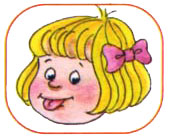         «Блинчик»улыбнутсяприоткрыть ротположить широкий язык на нижнюю губу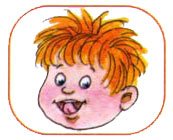    «Маляр»губы в улыбкеприоткрыть роткончиком языка погладить ("покрасить") нёбо   «Чашечка»улыбнутьсяшироко открыть ротвысунуть широкий язык и придать ему форму "чашечки" (т. е. слегка приподнять кончик языка)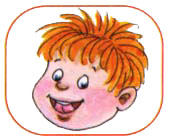 Итог: язык очень важный орган чувств. С помощью языка мы говорим, определяем вкус пищи  и едим.